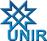 UNIVERSIDADE FEDERAL DE RONDÔNIA - UNIRPRÓ-REITORIA DE GRADUAÇÃO - PROGRADDIRETORIA DE REGULAÇÃO ACADÊMICAPROGRAMA DE MONITORIATERMO DE COMPROMISSO DE MONITORIA ACADÊMICA VOLUNTÁRIAPelo presente instrumento, a Fundação Universidade Federal de Rondônia, doravante denominada simplesmente UNIR, neste ato representado pelo seu Pró-Reitor de Graduação, Prof. Dr. Jorge Luiz Coimbra de Oliveira, com fulcro na Portaria nº 714/ GR, de 20 de Outubro de 2009, firma, nos termos da Resolução nº. 388/CONSEA/2015, através do Programa Institucional de Bolsas de Monitoria Acadêmica, compromisso com o(a) discente ______________________________ matriculado(a) sob o nº ________________, CPF _________________ no endereço _______________________, telefone ______________________, e-mail _________________________, no _____ período do curso de _______________________, desta Universidade, na cidade de ______________________, doravante denominado simplesmente de MONITOR, cabendo ao/a mesmo(a) observar o cumprimento das seguintes cláusulas e condições:CLÁUSULA PRIMEIRA – A função do MONITOR VOLUNTÁRIO será exercida por estudantes regularmente matriculados nos cursos de graduação, classificados em processo seletivo, realizado pelo Departamento de Ensino a que se vincule a disciplina ou disciplinas objeto da seleção.§  1º Considera-se monitor voluntário aquele que exerce atividade de monitoria sem remuneração.§  2º  A monitoria voluntária não gera vínculo empregatício, nem obrigação de natureza trabalhista, previdenciária ou afim.§   3º  O monitor voluntário está sujeito às mesmas normas do Programa de Monitoria estabelecidas na Resolução 388/CONSEA, de 09 de abril de 2015.CLÁUSULA SEGUNDA – O monitor exercerá suas atividades sob a orientação do professor designado pelo chefe do departamento, referendado pelo respectivo colegiado, segundo o plano Departamental de Monitoria, preferencialmente para os professores em regime de dedicação exclusiva.CLÁUSULA TERCEIRA – São atribuições do aluno monitor:I - auxiliar o professor na preparação de trabalhos práticos e experimentais, de material didático, de atividades didático-pedagógicas de classe e/ou laboratório e de elaboração de apostilas para acompanhamento em sala de aula, sendo vedado, no entanto, sua participação na correção e avaliação de provas, bem como correções e avaliações de outros trabalhos acadêmicos, ministrar aulas e quaisquer atividades administrativas;II - auxiliar o professor na orientação de alunos, esclarecendo dúvidas em atividades de classe e/ou laboratório;III - auxiliar grupos de estudo em atividades extraclasse (consultas bibliográficas, ensaios laboratoriais, atividades de pesquisa, estudos de caso, estudos dirigidos, reforço de aula, solucionar exercícios individualmente ou em pequenos grupos, dentre outros) para os discentes com dificuldade de aprendizagem dos componentes curriculares ou áreas que tenham relação com a disciplina na qual é monitor; eIV - participar de atividades que propiciem o seu aprofundamento na disciplina, como: estudos teóricos sob orientação do Professor da disciplina; revisão de texto; resenhas bibliográficas e outras desse tipo.CLÁUSULA QUARTA – Fica vedada ao monitor o exercício da docência e de quaisquer atividades administrativas.CLÁUSULA QUINTA – Ao aluno monitor será permitido o exercício da monitoria por no máximo 02 (dois) anos letivos, consecutivos ou não, numa mesma disciplina ou em disciplinas diferentes, remunerada ou voluntária.CLÁUSULA SEXTA  – São obrigações do aluno monitor:I - cumprir o estipulado no Termo de Compromisso e seus anexos proposto pela Pró-Reitoria de Graduação - PROGRAD no período do Programa de Monitoria Acadêmica;II - exercer suas tarefas conforme Plano de Trabalho (formulário 03);III - cumprir 12 (doze) horas semanais de atividades de Monitoria, distribuídas considerando Calendário Acadêmico e conforme horários preestabelecidos com o seu Professor Orientador, devendo afixar junto ao Departamento, inclusive na página eletrônica do curso, os seus horários de plantão;IV - manter endereço residencial, e-mail e telefones atualizados na secretaria do Departamento Acadêmico a que está vinculado e na PROGRAD, conforme registro do monitor (formulário 04);V - prestar frequência mensal (formulário 07), relatório de atividade mensal (formulário 08) e, ao término das atividades da Monitoria prestar Relatório Final (formulário 09);VI - informar por escrito ao Professor Orientador as dificuldades deparadas pelos alunos que são acompanhados pelo monitor, a fim de contribuir para o ensino e aprendizagem da disciplina;VII - em caso de renovação, entregar ao Professor Orientador, no início de cada período do curso, atestado de matrícula expedido pela Diretoria de Registro e Controle Acadêmico - DIRCA; eVIII - manter o Currículo Lattes atualizado.CLÁUSULA SÉTIMA – O vínculo do monitor findar-se-á nos seguintes casos:a) não cumprimento desta Resolução;b)não cumprimento do Plano de Trabalho referente a disciplina (s) da Monitoria;c) a pedido do monitor (formulário 12);d)por transferência, cancelamento, trancamento de matrícula ou conclusão do curso;e)por morte do aluno monitor;f)pelo término do prazo estabelecido em Termo de Compromisso proposto pela PROGRAD;g)a pedido do Professor Orientador;h)em última instância deliberado pela Comissão de Monitoria, devidamente fundamentado;CLÁUSULA OITAVA – Concluído o seu curso, o (a) discente não poderá permanecer na UNIR na condição de monitor do Programa de Monitoria Acadêmica.DISPOSIÇÕES FINAISa) Ao término das atividades de Monitoria, os monitores deverão apresentar relatório de atividades final e relatório de avaliação, com o parecer do Professor Orientador, que deverá ser referendado pelo Colegiado do Departamento e encaminhado à PROGRAD/Comissão de Monitoria para ser avaliado;b) O/A professor (a) orientador (a) não poderá repassar a outro (a) a orientação de seu  monitor, devendo comunicar a situação à PROGRAD;c) É vedado ao aluno monitor transferência de disciplina sem processo seletivo. d) Os casos excepcionais de cumprimento dos itens dispostos no presente Termo serão julgados pela Comissão do Programa de Monitoria Acadêmica da PROGRAD.	E assim por considerarem-se justas e compromissadas, assinam as partes o presente Termo de Compromisso do (a) monitor voluntário do Programa de Monitoria Acadêmica, em 02 (vias) vias de igual teor._____________, _____   de __________ de _____.________________________________Prof. Dr. Jorge Luiz Coimbra de Oliveira Pró-Reitor de Graduação             _______________________________________                                                    Assinatura do monitordo Monitor